FOR SALE: Shared Ownership – Hook Hollow, Seend CleeveA passive house development of homes for local peoplePhotos:2-bedroom property – Plot 10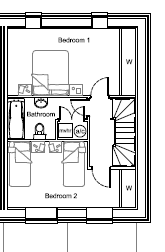 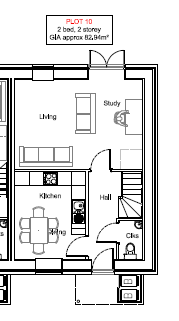 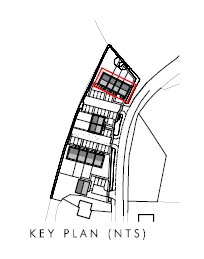 3-bedroom properties – Plots 5 & 6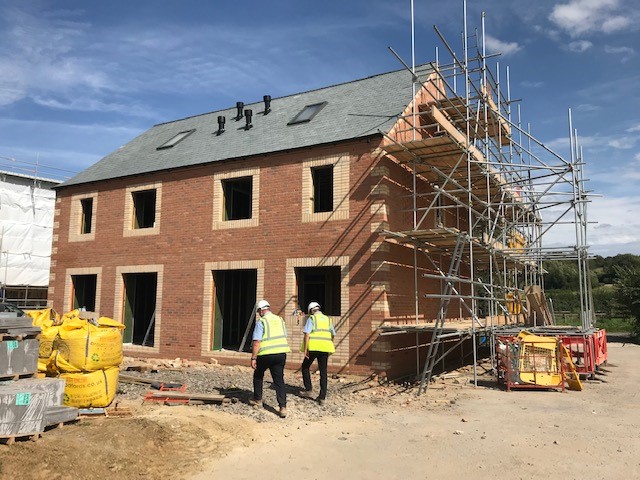 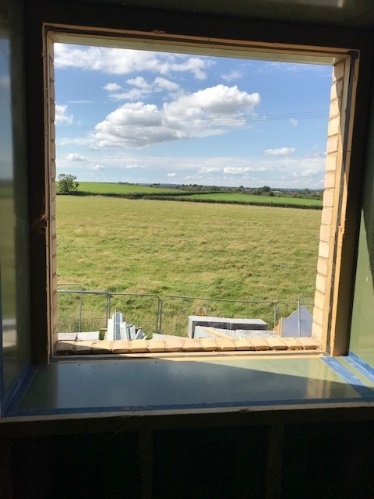 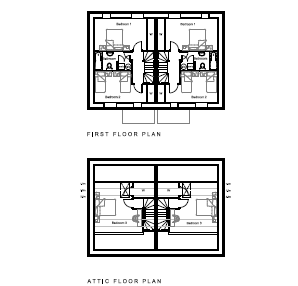 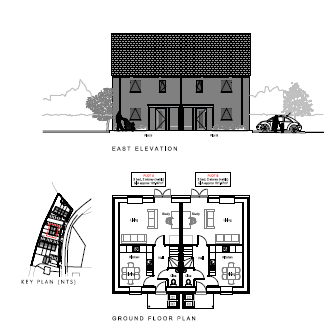 Date6th September 2023Site NameHook Hollow, Seend CleeveHandover DateTo be confirmed.DeveloperWhite Horse Housing AssociationContact Details:Belinda Eastland, Operations DirectorSarah Occleshaw, Housing AssistantEmail: info@whitehorsehousing.co.ukTelephone: 01380 850916Local AuthorityWiltshireRegionWiltshireSchemeShared Ownership New BuildNumber available3 available from 3Property Value from(subject to change as a new valuation is required 3 months prior to sale).£335,000.00 (1 x 2 Bedroom house)£375,000.00 (2 x 3 Bedroom house)Shared Percent Example40%Share Percent price£134,000.00 (2 Bedroom house)£150,000.00 (3 Bedroom house)Monthly rent£460.63 (2 Bedroom house)£515.63 (3 Bedroom house)Monthly Service Charge£40.00 (2 Bedroom house)£40.00 (3 Bedroom house)Short DescriptionA Passive House Development of homes in a beautiful rural setting.Property FeaturesFull passive house design with solar PV and High levels of insulation – low energy usageProperty FeaturesTriple glazed windows and doors/heat recovery systemProperty FeaturesDimplex Quantum RF HHR Storage HeatersProperty FeaturesAir source pump water heaterProperty FeaturesEntrance hall leading to lounge with patio doors to the gardenProperty FeaturesEntrance hall leading to open plan kitchen/dining areaProperty FeaturesFitted Kitchen – smart modern design built in over & hobProperty FeaturesSmart modern bathroom plus ground floor WCProperty FeaturesFully carpeted, Vinyl flooring to bathroom, WC and KitchenProperty FeaturesOff road parking spacesCurrent Energy Efficiency RatingNot availableCurrent Environmental Impact (CO2) Rating Not availableDescriptionThis is a small development of 10 homes for local people and is being brought forward in partnership with Seend Community Land and Asset Trust.  Set in a stunning rural location, Seend is a small village approximately 2 miles from the town of Melksham and 7 miles from the county town of Trowbridge.  If you have a connection to Seend or surrounding parishes we would be pleased to hear from you.The initial share available for purchase is between 10% to 75% subject to a financial assessment, further purchases of shares will be restricted to 80% in total to ensure these homes are available to local people in perpetuity.  The example of costs given is based upon an initial purchase of 40%.Additional Documents These details do not constitute any part of an offer or contract.  Any prospective purchaser must satisfy themselves by inspection or otherwise of the accuracy of the information displayed.  With resales, none of the main services have been tested and you may wish to arrange your own independent survey before purchase.